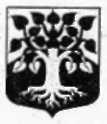 МУНИЦИПАЛЬНОЕ ОБРАЗОВАНИЕ«ЩЕГЛОВСКОЕ СЕЛЬСКОЕ ПОСЕЛЕНИЕ» ВСЕВОЛОЖСКОГО МУНИЦИПАЛЬНОГО РАЙОНАЛЕНИНГРАДСКОЙ ОБЛАСТИСОВЕТ ДЕПУТАТОВРЕШЕНИЕ14.03.2017 г									 №4.1/17п. ЩегловоО назначении конкурса на вакантную должность Главы администрации муниципального образования «Щегловское сельское поселение» Всеволожского муниципального района Ленинградской областиВ соответствии с Федеральным законом от 06.10.2003 № 131-ФЗ «Об общих принципах организации местного самоуправления в Российской Федерации», Федеральным законом от 02.03.2007 года N 25-ФЗ "О муниципальной службе в Российской Федерации»,  Областным законом Ленинградской области от 11.03.2008 № 14-03 «О правовом регулировании муниципальной службы в Ленинградской области», Уставом МО «Щегловское сельское поселение» Всеволожского муниципального района Ленинградской области, совет депутатов МО «Щегловское сельское поселение» Всеволожского муниципального района Ленинградской области:РЕШИЛ:Назначить конкурс на замещение должности главы администрации муниципального образования «Щегловское сельское поселение» Всеволожского муниципального района Ленинградской области на 12 апреля 2017 года 11-00 по адресу: Ленинградская область, Всеволожский муниципальный район, пос. Щеглово дом 5 Администрация МО «Щегловское сельское поселение» каб. № 14.Установить срок приема документов претендентов для участия в конкурсе на замещение вакантной должности главы администрации МО «Щегловское сельское поселение» с 17 марта 2017 года  по 01 апреля 2017 года включительно по адресу: Ленинградская область, Всеволожский район, пос. Щеглово дом 5 Администрация МО «Щегловское сельское поселение» каб. №14 по рабочим дням недели с 10-00 по 17-00 (обед с 13-00-14-00).Возложить обязанности регистратора на Филиппову К.Ю.Опубликовать (обнародовать) объявление о проведении конкурса на замещение вакантной должности главы администрации МО «Щегловское сельское поселение.Настоящее решение вступает в силу со дня официального опубликования. Контроль за исполнением настоящего решения возложить на Главу муниципального образования «Щегловское сельское поселение» Всеволожского муниципального района Ленинградской области.Глава муниципального образования 				Ю.А. Паламарчук